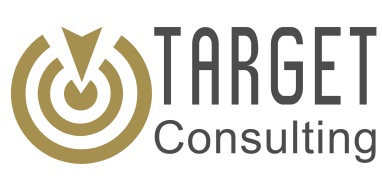 JELENTKEZÉSI LAP"Közbeszerzés 2021. – Online szakmai workshop a 2021. évi közbeszerzési szabályokról” – PÓTALKALOM (Kitöltés és aláírás után kérjük emailben szkennelve a kbtworkshop2021@targetconsulting.hu email címre szíveskedjen visszaküldeni!)A jelentkező/k/ adatai:Cégnév:										Székhely: 										Adószám:										Számlázási név, cím (amennyiben eltér a fenti cégnévtől, székhelytől):Telefonszám:											Email cím (kapcsolattartás, számlaküldés):  									(a számlát főszabály szerint emailben, de nem e-számlaként küldjük a megrendelőn megadott kapcsolattartási email címre) IGÉNYEL-E PAPÍR ALAPÚ SZÁMLA MEGKÜLDÉST? 	IGEN			NEMamennyiben IGEN, postázási  név és cím: 								A részvételi díj összege: 24 500 Ft+ÁFA/főA részvételi díj fizetési módja:	 átutalás A jelentkezési lap aláírásával elfogadom a Target Consulting Bt. adatkezelési szabályzatát, egyúttal a fentiekben megadott személyes adatok kezeléséhez hozzájárulásomat adom.Kelt: ……………………., ........ év.  ………  hó………nap				cégszerű aláírásA jelentkezéseket érkezési sorrendben regisztráljuk.A díjbekérőt a workshopra való jelentkezést követően, e-mailben fogjuk megküldeni.Megjegyzés: A kitöltött és visszaküldött jelentkezési lap ajánlatunk elfogadásának számít, és fizetési kötelezettséget von maga után. Jelentkezést követően a workshop napját megelőző munkanapon 10:00 óráig van lehetőség résztvevői névváltoztatásra írásban (kbtworkshop2021@targetconsulting.hu), amennyiben a jelentkező nem tud részt venni.A workshopra történő jelentkezés feltétele, hogy a jelentkező elfogadja a Target Consulting Bt. adatkezelési szabályzatát, mely a https://targetconsulting.hu/adatvedelem/ linken érhető el.Lemondási feltételek: A részvételt a workshop előtti 10. munkanapon 16:00 óráig következmények nélkül írásban – emailben (kbtworkshop2021@targetconsulting.hu) visszamondhatja, ekkor a részvételi díjat – a bankszámlánkon történt jóváírását követően – 8 munkanapon belül teljes egészében visszautaljuk. A workshop időpontját megelőző 9-7. munkanap bármelyikén történő lemondás esetén a részvételi díj 50%-a technikai költségként fizetendő. A workshop időpontját megelőző 6. munkanapon vagy ezt követő bármely napon történő lemondás esetén a részvételi díj 100%-a fizetendő.Számlázás: A jelentkezés beérkezését követően díjbekérőt állítunk ki.A díjbekérő összegének beérkezését követően előlegszámlát állítunk ki (“Fizetve” megjelöléssel). A befizetett díjról a  befejezését követően végszámlát (0 Ft fizetendő összeggel) állítunk ki.Minden, a jelentkezéshez kapcsolódó díjbekérőt, előlegszámlát és végszámlát főszabály szerint emailben küldünk meg (a jelentkezési lapon feltüntetett elérhetőségre). A megrendelő kifejezett erre irányuló kérése esetén postai úton való számlaküldésre is van lehetőség (ezt az igényt a jelentkezési lapon kérjük jelezni!).Felhívjuk a jelentkezők figyelmét, hogy az előadó lemondása, előre nem látható lebetegedése esetén, valamint érdeklődés hiányában a workshop elhalasztásának jogát fenntartjuk. Ebben az esetben a jelentkezőket e-mailben értesítjük és a már befizetett részvételi díjat visszafizetjük vagy a következő időpontra - amennyiben a jelentkezőnek megfelelő - átregisztráljuk. A jelentkező ezen túlmenően további anyagi igénnyel nem léphet fel.A rendezvény előtt 1 nappal a résztvevőknek kiküldjük a Cisco Webex Meetings alkalmazás megnyitásához szükséges linket. A résztvevők a workshophoz a kezdési időpont előtt 30 perccel tudnak csatlakozni.Kapcsolat:Target Consulting Bt.1184 Budapest, Benedek Elek u. 11. 3. em. 35.Postacím: 1675 Budapest, Pf. 155.Telefon: 30/6-40-90-40e-mail: kbtworkshop2021@targetconsulting.huNévWorkshop időpontjaE-mail cím (erre a címre kerül kiküldésre a Webex meghívó)2021.02.08.2021.02.08.2021.02.08.